Fleurs en bouton création 1(Case : Dawn Griffith)Carton bleu: 8 ½ X 5 ½Carton blanc : 5 ¼ X 4 et 5 ¼ X 1 ½ …. Morceau de scrapPoinçon et estampe : fleurs en boutonPlier le carton bleu en deuxPasser les cartons blancs dans la big shot avec le cadre à tulipesAjouter de l’encre bleue autour du carton blancEstamper 8 pétales bleu sur un carton blanc scrap découpé avec le poinçonEstamper le milieu de la fleur et couper avec le poinçonCouper un cercle de ¾ dans le scrap blanc-coller un dimensional au milieu-coller les pétales bleu sur le dimensional-ajouter un autre dimensional dans le milieu  des pétales et coller le milieu de la fleurAvec la colle à deux usages ajouter des brillants sur les pétales et le milieuColler le grand carton blanc sur le carton bleuColler le deuxième carton blanc à environ ½ pouce du bas du premier carton blancColler la fleur avec un dimensionalColler les cristal du rhinColler le message pour cacher un peu la bordure du petit carton blanc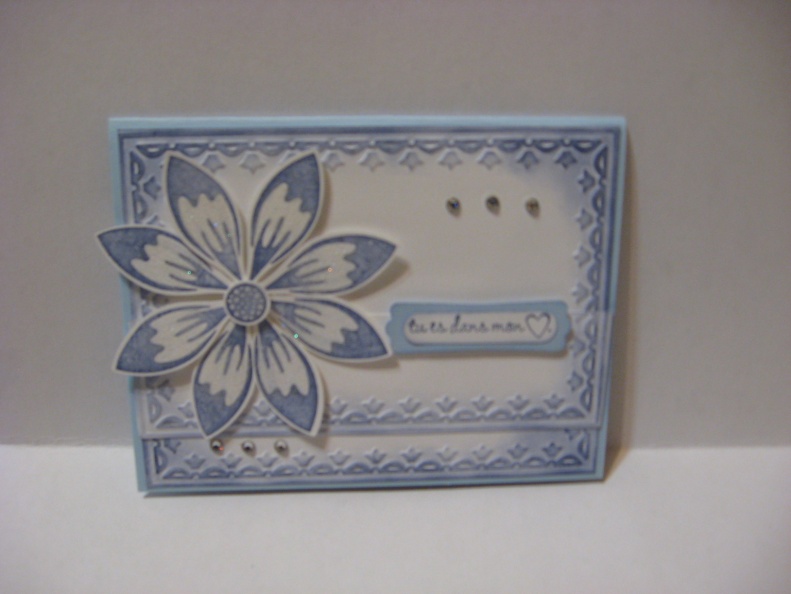 